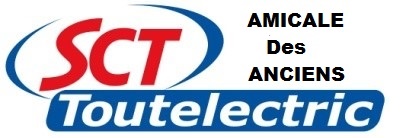 Chez Mme JASSIN Anne-Marie  4, impasse Raynal 31200 TOULOUSEN° Téléphone AMICALE SCT :  06 18 52 21 34Anne-Marie DENIS – Secrétaire.Email : contact@anciens-sct.frSite WEB : www.anciens-sct.frNotre licence voyagiste n°IM075100069				Toulouse, le 20 novembre 2022	Cher(e) ami (e), Notre Amicale des anciens de la SCT compte aujourd’hui 113 adhérents et membres bienfaiteurs. Elle est composée de  personnes qui ont vécu de près ou de loin avec cette société (anciens employés, anciens fournisseurs et anciens clients, sans oublier leurs amis ou parents).Suite à la reprise de la SCT par le groupe REXEL, notre association est bien sûr , ouverte à tous les anciens de la SCT et REXEL.Pour info : Depuis 2020, nous avons accueilli des anciens REXEL dans notre groupe.Quelles sont les raisons de cet engouement ?Le fait de se retrouver avec les anciens , de partager un peu du passé et surtout de vivre le temps présent avec les animations proposées par cette amicale.   2 -  Les animations sont les suivantes :          Notre Assemblée Générale où nous avons le plaisir de nous retrouver autour d’un bon repas et d’une animation (spectacle ou visite) le tout à petit prix ! ……          Les voyages organisés (façon SCT) avec beaucoup d’agréables moments. Les films réalisés par notre ami Jean-Paul en sont la preuve et  sont disponibles sur le site Web ainsi que les photos. ( www.anciens-sct.fr)Hélas, les années 2020 et 2021 furent des années blanches en raison de la situation sanitaire mais l’année 2022 nous a enfin permis d’organiser ces deux animations.                         3 - LA MISE EN PLACE D’UNE MUTUELLE DE GROUPE					 ( c’est le côté social de notre amicale).                       Nous avons passé un accord avec Mutaero pour que nos adhérents puissent bénéficier d’un contrat « Groupe Amicale SCT » avec un tarif préférentiel. Cette mutuelle qui couvre pour partie les employés du secteur aéronautique, nous amène une couverture très optimisée avec de très bons remboursements et un suivi très efficace.			Une convention unissant MUTAERO et l’Amicale des anciens de la SCT a pu être signée. Elle définit un contrat collectif Santé fixant les garanties et le tarif des cotisations révisable au 1er janvier de chaque année civile.					Nous comptons à ce jour 90 adhérents  qui peuvent bénéficier du contrat responsable 100 % santé et de la téléconsultation.Pour bénéficier du tarif de groupe (contrat Amicale SCT), il faut  être adhérent à notre amicale. Une  carte d’adhérent Amicale SCT sert de justificatif auprès de MUTAERO. Elle est envoyée à chaque membre de l’amicale dès leur adhésion. 	ADHESIONS AMICALE DES ANCIENS SCT 2023.	Comme chaque année, à pareille époque, nous vous transmettons le bulletin d’adhésion.Le montant de la cotisation annuelle reste inchangé : 20 €.Notre vœu primordial est de sauvegarder ce lien qui nous rapproche et d’assurer la pérénnité denotre association.Afin d’assurer la continuité de la prise en charge par la mutuelle, merci de nous retourner la fiche d’adhésion au plus tôt. MUTAERO  souhaite recevoir le listing de nos adhérents mutualistes au 1er janvier 2023.(Les chéques ne seront mis à l’encaissement qu’après le 10 janvier 2023).Pour faciliter la tâche de notre secrétaire et notre trésorière, vous voudrez bien veiller à ce que tous les renseignements demandés soient notifiés. 		Pour info : Tous les adhérents sont couverts par une assurance (responsabilité civile)    pendant toutes les activités organisées par l’amicale. Pendant les voyages, vous bénéficiez d’une Assurance annulation et rapatriement que nous avons testée et qui tient ses promesses.Nous avons été tous affectés par la pandémie.Il nous faut désormais apprendre à vivre avec le virus, continuer à respecter les gestes barrière.La situation sanitaire ayant évolué, 2022 nous a permis d’organiser :	- L’Assemblée Générale le jeudi 28 avril au stade Ernest Wallon à Toulouse.	- Une sortie de 2 jours dans le Lauragais et le Tarn les 29 et 30 Septembre.Le premier jour : mini-croisière sur la péniche « Surcouf » sur le célèbre canal du Midi avec de superbes paysages dans une ambiance feutrée, paisible,sans oublier le « bon cassoulet maison »servi à bord.Le deuxième jour : Visite de la ferme auberge « Les Folies Fermières » à Garrigues où la visite de la ferme, la dégustation de produits locaux servis au repas de midi  et le cabaret-spectacle qui a suivi ont ravi l’assistance.POUR 2023, NOUS CONTINUONS A GARDER ESPOIR ET AVONS LE PLAISIR DE VOUS ANNONCER UN PROJET DE VOYAGE POUR SEPTEMBRE.		«  4 JOURS EN PAYS D’ALBRET »	(le programme détaillé sera envoyé à chaque adhérent fin décembre).En attendant, passez un bon hiver, prenez-bien soin de vous et de vos proches.Au plaisir de vous retrouver bientôt et d’avoir de vos nouvelles.	        							Amicalement,								La Présidente,								Maryse CLAVEROLLES